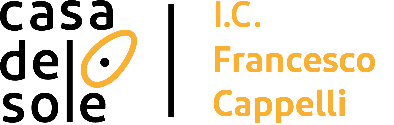 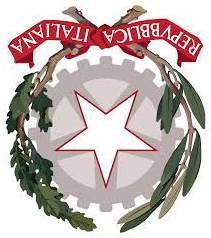 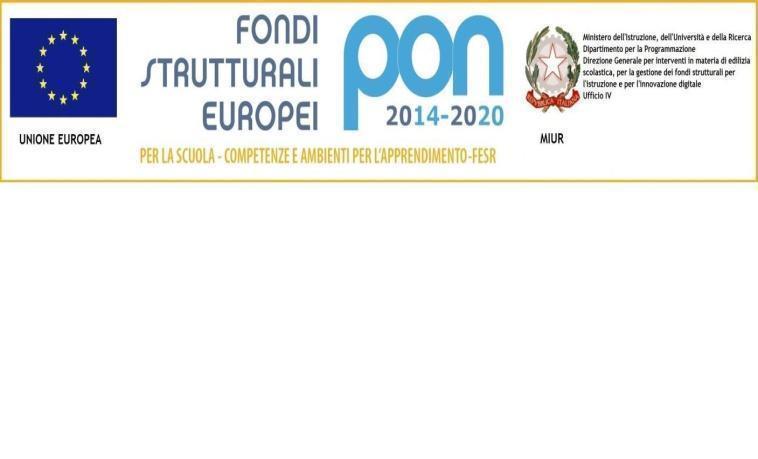 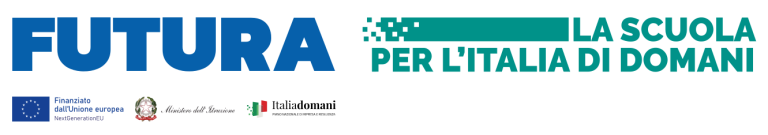 ISTITUTO SCOLASTICO COMPRENSIVO STATALE “FRANCESCO CAPPELLI”SCUOLA DELL’INFANZIA via Pontano 43/ via Mosso – 20127 MilanoSCUOLA PRIMARIA “CASA del SOLE” via Giacosa 46 –20127 MilanoSCUOLA PRIMARIA “V. RUSSO – E. PIMENTEL” via Russo 27 – 20127 Milano	SCUOLA SECONDARIA di 1° grado “CASA del SOLE” via Giacosa 46 – 20127 Milano	SCUOLA SECONDARIA di 1° grado “CASA del SOLE ex G. RINALDI” via Russo 23 – 20127 MilanoCodice univoco UF6I7B C. F. 80125690158 Cod. MIIC8DD005 - Tel. 02/884.41578 -  Fax: 02/2892800e-mail: miic8dd005@istruzione.it miic8dd005@pec.istruzione.it sito www.iccappelli.edu.it   ______________________________________________________________________________________RENDICONTAZIONE ATTIVITÀ F.I.S.Il/La Docente ……………………………………………………………………….   Classe/i  ……………………………………Sede:  …………………………………………………………..   a.s. 2023-2024Dichiara di aver collaborato ai seguenti progetti/attività (FIS)*Ruolo*: Progetto/Attività  -----------------------F.S. – Coordinatore/trice del progettoN. Ore di progettazione ………N. Ore di insegnamento ……..
Ruolo*: Progetto/Attività  -----------------------F.S. – Coordinatore/trice del progettoN. Ore di progettazione ………N. Ore di insegnamento ……..
(etc.)Data e luogoNome e Cognome docenteLegenda: *Ruolo = Funzione strumentale, responsabile progetto, collaboratore progetto, etc.